v 4.1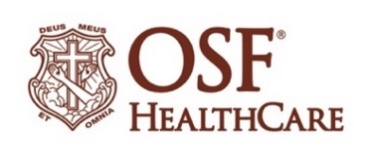 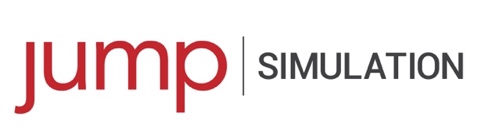 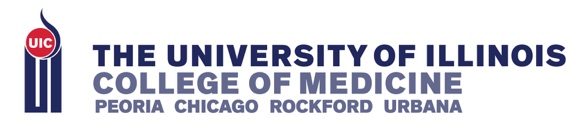 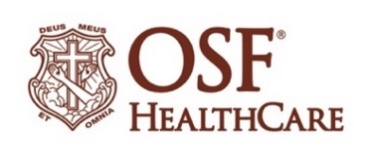 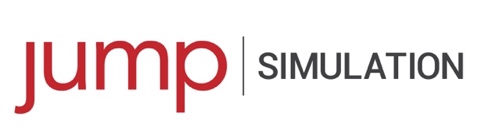 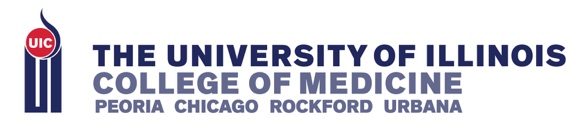 Title PageSession Title: Submission Date:Please indicate the type of session by checking the appropriate box:Original Session Date: Version: Revision Date: 
Notes: Curriculum Title: Session SnapshotLearnersFirst column of check boxes is for Target Learners, those scheduled to participate; the second column is for Potential Beneficiaries, those not initially specified but who could benefit from the program.
Please check all that apply: Intended Learner Groups:Pre-Learning to be completed before session (if any):ObjectivesFollowing participation in this session, learners will be able to:Session Description:Session EquipmentPlease indicate all equipment required for this educational session.  This includes any medical or educational supplies or equipment.  *Subject to availability*ManikinEquipmentTask TrainersAdditional ItemsOther Practice MaterialsNote: The above lists include equipment available from Jump.  If any other items are needed for this session, please list them below and note the source.If you would like Jump to provide disposable supplies, please provide Peoplesoft number and allow two weeks for delivery.Session EnvironmentSimulation VenuesDebriefing VenuesConference CenterRoom and Materials SetupPlease the setup for the room and materials: Scenario SetupDocuments IncludedPatient InformationCC:  				PMHx: 							Weight:   		Allergies:		Clinical Setting:					Moulage: Multimedia: Monitor Setup:Patient Background InfoCC:  HPI:  PMH: Wt:  ALL: Fam Hx:  Soc Hx: ROS:  Physical Exam (Sim findings in bold):VS:  Per monitor  Gen: 		HEENT:	Neck:  	CV: 	 Lungs: 		Abd: 		 Skin: 		Extremities: 	Rectal: 	 Neuro:  	Standardized ParticipantPlease complete and upload one script for each role neededScripts available to download on the Jump Curriculum PortalScroll to bottom of page, column Curriculum Development ResourcesLook for Standardized Patient Scripting documentsSTANDARDIZED PARTICIPANT ROLE- Patient STANDARDIZED PARTICIPANT ROLE- Family Member   Learners’ Session HandoutsCopy any session-specific information for learners in this section.  For relevant supporting documents uploaded to the curriculum library, list filenames with brief descriptions of the content here:Session AssessmentAttach or copy assessment tool in this section.Session Specific References/SourcesCopy any session-specific information for instructors in this section.  Suggested information is included in the outline below.  Relevant supporting documents uploaded to the curriculum library should be listed here including filenames with descriptions .Case Notes:Stimuli Provided:Debriefing PlanMethod of debriefing:GAP frameworkDebriefing materials:Assessment checklistClinical Pearls HandoutQuestions to facilitate the debriefing:?Resources and ReferencesCase ScenarioSkills (Procedure) StationSmall Group DiscussionComputer-Based LearningSimulation Enhanced DidacticPrimary Author:Secondary AuthorName: Name: Institution: Institution: Street: Street: City/State/Zip: City/State/Zip: Phone: Phone: Email: Email:Affiliation 1: Affiliation 1: Affiliation 2: Affiliation 2: Affiliation Other:Affiliation Other: TPTPAdvanced Practice NursesNursing Students (Graduate)Allied Health StudentsOther Allied HealthAssistive Personnel (PCT/CNA/MOA)PharmacistsEMSPT/OT/STEMS StudentsPhysicians in PracticeFellowsRegistered NursesLife FlightResidentsMedical StudentsRespiratory TherapistsNursing Students (Undergrad)Other: Learning Objectives-What learners should be able to do/know after the session is complete, includes debriefingPlease list each learning objective under the correct category below.Recommended format: Learners will be able to…A. KnowledgeB. Skills- TechnicalC. Skills- BehavioralD. AttitudeAdultAdultPedsPedsLaerdal SimManMegaCode KidSimMan EssentialSimJuniorSimMan 3GSimBabySimMomSimNewBAuto-Delivery System for SimMomNursing AnneMegaCode KellyPremature AnneSimManALSJump Equipment (Check All That Apply)Jump Equipment (Check All That Apply)Jump Equipment (Check All That Apply)Jump Equipment (Check All That Apply)Pediatric Crash CartAdult Patient BedAdult Crash CartIsoletteNeonatal Crash CartGiraffe Bed/Infant WarmerLifepak 20Pediatric CribAlaris Smart Pump with brainGurney/StretcherAlaris PCA PumpExam Room ChairAlaris Smart Pump Module ALSiPortable HeadwallsTrainers & EquipmentTrainers & EquipmentTrainers & EquipmentTrainers & EquipmentTrainers & EquipmentTrainers & EquipmentTrainers & EquipmentTrainers & EquipmentTrauma ManTrauma ManTrauma ManTrauma ManTrauma ManTrauma ChildHarvey HeartHarvey HeartHarvey HeartHarvey HeartHarvey HeartPeds IO TrainerArterial Stick ArmArterial Stick ArmArterial Stick ArmArterial Stick ArmArterial Stick ArmPeds IV ArmLight Skin Dark SkinIV TorsoParacentesis TrainerParacentesis TrainerParacentesis TrainerParacentesis TrainerParacentesis TrainerAdult Male IV ArmThoracentesis TrainerThoracentesis TrainerThoracentesis TrainerThoracentesis TrainerThoracentesis TrainerAdult Female IV ArmInfant Intubation HeadInfant Intubation HeadInfant Intubation HeadInfant Intubation HeadInfant Intubation HeadTrach/Chest Tube ManikinChild Intubation HeadChild Intubation HeadChild Intubation HeadChild Intubation HeadChild Intubation HeadCVC Trainer  (head, neck ,torso)Adult Intubation HeadAdult Intubation HeadAdult Intubation HeadAdult Intubation HeadAdult Intubation HeadCentral Line Man with HeadAdult Intubation Head- Restricted AirwayAdult Intubation Head- Restricted AirwayAdult Intubation Head- Restricted AirwayAdult Intubation Head- Restricted AirwayAdult Intubation Head- Restricted AirwayLumbar Puncture Baby (Simulab)Baby STapBaby STapBaby STapBaby STapBaby STapCVC Trainer (femoral)Nita NewbornNita NewbornNita NewbornNita NewbornNita NewbornCath/Anal TrainerMale Cath TrainerMale Cath TrainerMale Cath TrainerMale Cath TrainerMale Cath TrainerFemale Cath TrainerSimbionix Laparoscopic TrainerSimbionix Laparoscopic TrainerSimbionix Laparoscopic TrainerSimbionix Laparoscopic TrainerSimbionix Laparoscopic TrainerSimbionix Surgical TrainerChester ChestChester ChestChester ChestChester ChestChester ChestFLS TrainerEKG MachineEKG MachineEKG MachineEKG MachineEKG MachineGI Bronch TrainerCric SimulatorCric SimulatorCric SimulatorCric SimulatorCric SimulatorMama NatalieCentral Line ManCentral Line ManCentral Line ManCentral Line ManCentral Line ManAdult Lumbar Puncture (epidural trainer)Trauma Man Surgical AbdomenTrauma Man Surgical AbdomenTrauma Man Surgical AbdomenTrauma Man Surgical AbdomenTrauma Man Surgical AbdomenNewborn AnnieAdult CPR ChestAdult CPR ChestAdult CPR ChestAdult CPR ChestAdult CPR ChestChild CPR ChestBaby CPR TrainerBaby CPR TrainerBaby CPR TrainerBaby CPR TrainerBaby CPR TrainerAED TrainerNon-Medical EquipmentNon-Medical EquipmentNon-Medical EquipmentItemItemQuantity (enter number)Table(s)#Chair(s)#Flip Chart(s)#Whiteboard(s)#Projector Screen#Overhead Projector#SmartBoardSmartBoardCISCO Phone/Confederate in ear audioCISCO Phone/Confederate in ear audioAV NeedsAV NeedsAV NeedsLive Video Streaming to room within JumpLive Video Streaming to room within JumpDelayed video playback with Debrief RoomDelayed video playback with Debrief RoomMultimedia displayed on monitor in Simulation UnitMultimedia displayed on monitor in Simulation UnitSimulation RecordingsNote:  If you wish to retain video, Jump requires that consents are obtained from all learners and participants recorded*Please note that Jump is only able to provide video storage for up to 2 weeks.Please plan to provide a storage option if you need long term storage.Simulation RecordingsNote:  If you wish to retain video, Jump requires that consents are obtained from all learners and participants recorded*Please note that Jump is only able to provide video storage for up to 2 weeks.Please plan to provide a storage option if you need long term storage.* Video Recording Consent:* Video Recording Consent:You will collect consents permitting retention of simulation footage for each learner or participant.You will collect consents permitting retention of simulation footage for each learner or participant.You would like Jump to provide consent forms and assist in collecting them.You would like Jump to provide consent forms and assist in collecting them.Food Grade MaterialsPlease Describe: Cadaveric MaterialsPlease Describe: ITEMSOURCEPEOPLESOFT NUMBERQUANTITY Anatomical Skills LabAnatomical Skills LabVirtual ICUVirtual ICUSelect if displaying on Stryker monitorsVirtual OR/Trauma BayVirtual OR/Trauma BayVirtual Reality (Surgical Skills) LabVirtual Reality (Surgical Skills) LabSelect if displaying on Stryker monitorsSelect if displaying on Stryker monitorsSkills LabSkills LabVirtual Patient UnitVirtual Patient UnitRegional Transport CenterRegional Transport CenterWorkstation & Med RoomWorkstation & Med RoomStudio ApartmentStudio ApartmentBriefing TheaterDebriefing RoomAuditoriumLecture HallBoard RoomPre-Function SpaceConference RoomIn-Situ (list clinical space):Off-Site (please describe):Scenario Setup FormPatient Background (for manikin patients)Standardized Participant(s)Other: N/A – this session does not include case scenariosSTATE NAMEVITAL SIGNS EXAM/ADDL MANIKIN INFOACTIONS DESIREDTemp:HR:BP: RR:SpO2:TRANSITIONS: TRANSITIONS: TRANSITIONS: TRANSITIONS: HR:BP: RR:SPO2:TRANSITIONS: TRANSITIONS: TRANSITIONS: TRANSITIONS: HR:BP: RR:SPO2:TRANSITIONS: TRANSITIONS: TRANSITIONS: TRANSITIONS: HR:BP: RR:SPO2:Role:Gender:Age:Role:Gender:Age:Role:Gender:Age:Role:Gender:Age:Role:Gender:Age: